Consignment Security DeclarationДекларация безопасности партии груза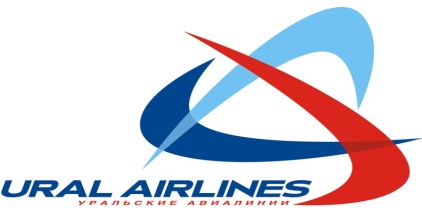 ACC3Regulated Party Category (KC, RA or AO)& Identifier (of the regulated party issuing the security status)DE/ACC3/U6/SVXRegulated Party Category (KC, RA or AO)& Identifier (of the regulated party issuing the security status)DE/ACC3/U6/SVXRegulated Party Category (KC, RA or AO)& Identifier (of the regulated party issuing the security status)DE/ACC3/U6/SVXRegulated Party Category (KC, RA or AO)& Identifier (of the regulated party issuing the security status)DE/ACC3/U6/SVXUnique Consignment Identifier (if AWB format is nnn-nnnnnnnn)/ НомерAWB 262-Unique Consignment Identifier (if AWB format is nnn-nnnnnnnn)/ НомерAWB 262-Unique Consignment Identifier (if AWB format is nnn-nnnnnnnn)/ НомерAWB 262-Content of Consignment Наименование груза  Consolidation Content of Consignment Наименование груза  Consolidation Content of Consignment Наименование груза  Consolidation Content of Consignment Наименование груза  Consolidation Content of Consignment Наименование груза  Consolidation Content of Consignment Наименование груза  Consolidation Content of Consignment Наименование груза  Consolidation Origin /Страна происхожденияOrigin /Страна происхожденияDestination / НаправлениеDestination / НаправлениеTransfer/transit points (if known)/Пункты трансфера/транзитаTransfer/transit points (if known)/Пункты трансфера/транзитаTransfer/transit points (if known)/Пункты трансфера/транзитаSecurity Status/Статусбез-тиReasons for issuing security status/Причиныназначениястатусабез-тиReasons for issuing security status/Причиныназначениястатусабез-тиReasons for issuing security status/Причиныназначениястатусабез-тиReasons for issuing security status/Причиныназначениястатусабез-тиReasons for issuing security status/Причиныназначениястатусабез-тиReasons for issuing security status/Причиныназначениястатусабез-тиSPXSHRReceived from(codes) Received from(codes) Screening MethodМетодыдосмотра  HAND SEARCHScreening MethodМетодыдосмотра  HAND SEARCHScreening MethodМетодыдосмотра  HAND SEARCHGroundsforExemptionОсвобождение от досмотраOther Screening Method(s)/ Другие методы досмотра(if applicable/если применялись) Other Screening Method(s)/ Другие методы досмотра(if applicable/если применялись) Other Screening Method(s)/ Другие методы досмотра(if applicable/если применялись) Other Screening Method(s)/ Другие методы досмотра(if applicable/если применялись) Other Screening Method(s)/ Другие методы досмотра(if applicable/если применялись) Other Screening Method(s)/ Другие методы досмотра(if applicable/если применялись) Other Screening Method(s)/ Другие методы досмотра(if applicable/если применялись) Security Status Issued by/Статусбез-типрисвоенName of Person or Employee ID …………………………….. Имя и подпись испектора САБSecurity Status Issued by/Статусбез-типрисвоенName of Person or Employee ID …………………………….. Имя и подпись испектора САБSecurity Status Issued by/Статусбез-типрисвоенName of Person or Employee ID …………………………….. Имя и подпись испектора САБSecurity Status Issued by/Статусбез-типрисвоенName of Person or Employee ID …………………………….. Имя и подпись испектора САБSecurity Status Issued by/Статусбез-типрисвоенName of Person or Employee ID …………………………….. Имя и подпись испектора САБSecurity Status Issued on Date /дата(ddmmmyy) ……. Time/время(tttt) …. Security Status Issued on Date /дата(ddmmmyy) ……. Time/время(tttt) …. Regulated entity category (KC, RA or AO) & Identifier (of any regulated party who has accepted the security status given to a consignment by another regulated party)Regulated entity category (KC, RA or AO) & Identifier (of any regulated party who has accepted the security status given to a consignment by another regulated party)Regulated entity category (KC, RA or AO) & Identifier (of any regulated party who has accepted the security status given to a consignment by another regulated party)Regulated entity category (KC, RA or AO) & Identifier (of any regulated party who has accepted the security status given to a consignment by another regulated party)Regulated entity category (KC, RA or AO) & Identifier (of any regulated party who has accepted the security status given to a consignment by another regulated party)Regulated entity category (KC, RA or AO) & Identifier (of any regulated party who has accepted the security status given to a consignment by another regulated party)Regulated entity category (KC, RA or AO) & Identifier (of any regulated party who has accepted the security status given to a consignment by another regulated party)Additional Security Information/ ДополнительнаяинформацияAdditional Security Information/ ДополнительнаяинформацияAdditional Security Information/ ДополнительнаяинформацияAdditional Security Information/ ДополнительнаяинформацияAdditional Security Information/ ДополнительнаяинформацияAdditional Security Information/ ДополнительнаяинформацияAdditional Security Information/ Дополнительнаяинформация